Strelska zveze Alpe-Adria, Vas v sodelovanju s  Strelskim društvom 1991 iz Ljubljane,  vabi na strelsko tekmovanje »POKAL BLEDA 2018«,  ki se bo izvedlo v Soboto, dne 15. 09. 2018,  na vojaškem strelskem poligonu »MAČKOVEC – Bohinjska Bela, (BLED)« Tekmovanje bo štelo za seštevek točk za Balkansko ligo 2018!OBVEZNE SO PREDPRIJAVE !Tekmovalo se bo v naslednjih strelskih disciplinah:Prihod na strelišče po 7.00, vpisovanje in tehtanje orožja.Brifing 7,45Začetek streljanja bo ob 8,00 uri.V slučaju napovedi zelo slabega vremena, se organizacija tekme odpove. Obvestilo bo v tem primeru podano najmanj 48 ur pred predvidenim pričetkom tekmovanja na forumu: »Strelec.si«Trajanje serije – torej čas streljanja na obeh razdaljah - 300 in 500m – je omejen na 30 min. (5min za pripravo + 5 min za testne strele + 20 strelov za rezultat). Preizkusna tarča je posebej označena in ločena od tekmovalne, prehod med testno in tekmovalno serijo se ne označuje posebej, vse tekmovalne strele se strelja na eno tarčo. Sledi cca 20 min. premora za menjavo tarč in priprave naslednje serije strelcev, nato zopet sledi tekmovalna serija. Čas streljanja in način določanja strelskih mest določi organizator tekmovanja in jih tekmovalci sami ne spreminjajo. Pogoji za dolgocevna orožja: strelja se leže na že znane tarče in po dogovorjenem strelskem pravilniku za »Balkansko ligo 2018« (izjema: invalidsko stanje pri katerem strelec takšnega položaja ne more zavzeti.). Pogoj je predhodna najava strelca, da bo zavzel drugačen položaj streljanja in uporabljal mizo, katero si more priskrbeti sam!Orožje in oprema se bo razvrstila v naslednji dve strelski kategoriji:- Odprta kategorija (tako imenovana »OPEN« kategorija);- Kategorija taktične ostrostrelne puške (tako imenovana »TR« kategorija).V »TR« kategoriji so dovoljeni prednji nasloni tipa »bipod«, zadaj pa je dovoljena uporaba mehkega naslona (blazina, strelčeva dlan,…). Dovoljena je uporaba naslednjih kalibrov: 7,62Nato (.308Win), 5.56Nato (.223Rem),  Skupna masa puške, vključno z vsemi dodatki, (namerilne naprave in nožice) ne sme presegati 8,25kg. Kompenzatorji in plinske zavore NISO dovoljeni.Pri puškah z optičnimi merki v kategoriji »OPEN« je dovoljena uporaba obeh naslonov, vendar med seboj ne smeta biti fizično povezana. Spredaj je lahko trdi naslon (bipod, rifle rest, leseno stojalo,…), kateri ne sme držati same puške brez zadnjega naslona v smeri tarče in zadaj je lahko mehek naslon (blazina, zajčja ušesa, strelčeva dlan/pest,…) uporaba monopoda zadaj ni dovoljena. Kaliber je dovoljen do 8,6mm/.350 inch (omejeno z elaboratom strelišča), skupna masa puške, vključno z vsemi dodatki, (namerilne naprave, jermeni, nožice,…) ne sme presegati 10kg . Prožilci na izpust niso dovoljeni, kompenzatorji in plinske zavore NISO dovoljeni. Orožje, naboji in ostala oprema strelca mora delovati varno. Če je tekmovalec v dvomu o ustreznosti, oz. primernosti orožja, opreme,… glede razpisane kategorije, naj kontaktira organizatorja tekmovanja!  Poizkusni streli se posebej strelcu ne kažejo, zato si je vsak tekmovalec (ali njegov opazovalec) dolžan priskrbeti svojo opremo za opazovanje zadetkov – spektiv, dvogled kamere… Čas streljanja poizkusnih strelov se šteje v skupni tekmovalni čas 25 min. Dovoljeno je streljanje »v parih« (strelec/opazovalec), vendar pri sporočanju zadetkov, oz. pri medsebojnem komuniciranju ne smejo motiti drugih tekmovalcev.Istočasno se bo streljalo na obeh razdaljah 300 in 500m. Razdalje streljanja so nazivne.  Tekmovalci bodo razvrščeni tudi ekipno in sicer ločeno v vsaki strelski kategoriji . Tekmovalci prijavijo člane za ekipno tekmovanje pred tekmovanjem samim – lahko tudi že v predprijavi.Za tekmovanje bo štelo dvajset zadetkov na tarči. Na 300 in 500m bodo preizkusne tarče posebej ločene od tekmovalnih, preizkusni zadetki se med premorom zalepijo in se nadalje v naslednji seriji uporablja ista tarča. Preizkusna tarča se zamenja po občutku organizatorja (če je uničena, če ima v določeni zoni preveč zadetkov in se tako krogi ne vidijo več,...).Kazni: za neupoštevanje navodil linijskega sodnika, motenje drugih strelcev, ali kakšno drugo nešportno vedenje sledi prvo opozorilo sodnika (linijskega ali glavnega), drugo opozorilo pa pomeni izključitev tekmovalca iz tekmovanja. Groba kršitev varnosti (obračanje orožja iz varne smeri proti drugim udeležencem tekmovanja, nekontrolirana sprožitev v katero koli drugo smer razen proti tarčam tudi kamorkoli pred in po sodnikovem žvižgu za pričetek/konec tekmovanja) je po presoji Linijskega sodnika lahko razlog za diskvalifikacijo strelca. Odločitev sodnika glede diskvalifikacije je dokončna brez možnosti pritožbe s strani strelca, oz. njegovega zastopnika. V primeru, da bo na tarči več zadetkov in ne bo možno razbrati, da zadetki niso bili izvedeni s strani drugega strelca, pa sam tekmovalec le teh sprotno ne bo zaznal in o tem že med tekmovalno serijo ne bo obvestil linijskega sodnika) se strelcu odvzame toliko najboljših strelov, kolikor je preveč zadetkov na tarči (to pomeni, da če je na tarči 22 lukenj enakega kalibra in se strelec ni pritožil linijskemu sodniku za strele, ki jih ni on storil, se le temu odvzameta dva najboljša strela).Tekmovalec ima pravico nastopati v kateri koli izmed obeh razpisanih disciplin. Prijavnina (ki se poravna na kraju samem) , v tem znesku je vštet tudi strošek za malico ter eno brezalkoholno pijačo. Tekmovalci si orožje, strelivo, opremo za opazovanje zadetkov, pokrivala (senčnike,…)  in ležalne podloge (»podmetače«) priskrbijo sami. Vaša vprašanja, INFO ali predprijave (katere so zaradi lažje organizacije zelo zaželene) za udeležbo na strelskem tekmovanju  (ki bo - kot že rečeno – v soboto 15.09.2018 na strelskem vadbišču SV MAČKOVEC), pa nam lahko pošljete na naš že poznana e-mail naslova:alpeadria2011@gmail.com       ali pokličete na tel. št.: 00386 (0)40 598 999   rezervacije za spanje :ANA ANTLOGA +386 31 544 503                                       PENZION MLINO +386 4 5741404      mlimo@mlino.si                                       PLETNA +386 4 5743702KOORDINATE STRELIŠČA:46.351406      14.086878STRELSKI POZDRAV,  ALPE ADRIASPONZORJI      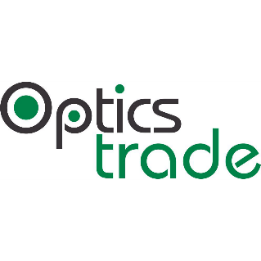 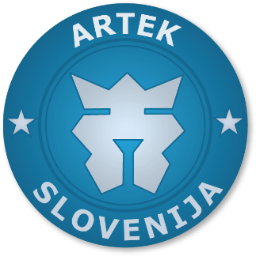 1. Ostrostrelna puška - 300 m;2. Ostrostrelna puška - 500 m; 